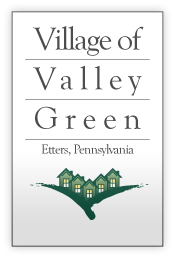 JUNE 2022 newsletter This letter will be sent out via email to all residents with an address on file. We are not sending a hard copy via USPS to not incur additional costs for the Association. We would like to encourage all residents to have an email address on file with PMI to receive the email “blasts” that go out with information. If you already have it on file, good for you! Please pass this info on to any neighbors that may not have it on file.  The newsletter will be published after board meetings to allow for minutes to be approved from the prior month meeting. Board meeting minutes may be accessed once approved and passed on our website and Condocafe but below are some of the highlights from the January meeting: Highlights of June board meeting:  The trash enclosure passed unanimously by board vote. However, they are waiting on the first enclosure sent from Amazon to be sure it will fit two toters, not just trash cans. When it arrives, the information will be publicized for those homeowners that wish to apply for an exception for trash cans. Once submitted, your application, home site, and personal situation will be reviewed for acceptance or denial.  There must be a valid reason for your request not just for convenience. The placement will also be decided at time of acceptance to be the best area for the esthetics of the community. The board hopes this will resolve the trash problem and keep all unsightly cans from front of properties.The final bylaw and rule change documents are being readied to be sent out to homeowners for the vote at the annual meeting in September. When you receive them, please review to be informed for the September vote. Lawrence Wachs has worked very hard on all suggestions with help from the small number of homeowners that expressed an opinion. Your vote is your voice for change, use it.There are new doors now installed at the clubhouse at the bathrooms. They are good solid steel doors and should last a long time going forward. These are the kind of repairs and maintenance that are periodically performed to keep the community in good repair.The stairs at Privet leading to common area are now repaired. Additional dog pots have been installed in new areas to help address numerous complaints of people not picking up after their pets. With more dogpots to access, it should be easier to use them and not just walk away from what your pet leaves behind. Please remind your children to use them when walking your pets also. The pool issues have been resolved once again. We had a chlorinator problem with an electrical issue so there was an unacceptable level of chlorine in the pool. The pool was shut down awaiting repairs. Then because it is a public pool, the Department of Health had to reinspect it once it was started up again and certify it safe to swim. This is not an overnight process, and the board is aware of residents’ concerns. Remember they have to deal with all the negative comments/Facebook posts too, and it gets disheartening as they try to get repairs going.Our pool is aging, and it takes a lot of repairs and maintenance to keep it up and running so please be patient with the whole process. The pool opening discussion is started in April when Spring arrives, but sometimes the equipment breaks down at the worst time. Our new security system is up and running with swipe cards. If you have not applied for yours, the form is on the website. We now have state of the art camera systems that are monitored for vandalism and any other problems. On another note: A big THANK YOU to Tami Grimm for her service to this community for the past 21 years. Tami has been the keyholder for the clubhouse, basketball courts, and tennis courts. She opened and closed the rec facilities every day and oversaw opening and closing the clubhouse for rentals. With our new swipe card system, she can officially retire as the keyholder!! Thank you, Tami, for all our years of service to this community.Anyone with any news/items/concerns that they would like to be included in the next newsletter please send them to devRDH@aol.com, with the subject line being newsletter and any contact info for yourself if you want to include that also, thank you!! Also if you know of someone to be thanked for contributing to the community, let us know so we may give them recognition. 